Position Description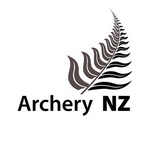 Archery NZ Pins & Badges RegistrarPosition OverviewThe Pins & Badges Registrar is an Administrative Officer of Archery New Zealand who plays a key role in ensuring that the pins and badges which record and celebrate the achievements of member’s are managed and distributed in a timely and accurate manner.  Responsible toThe Pins & Badges Registrar is appointed by, and directly responsible, to the Operations Manager, reporting through administration@archerynz.co.nz.Responsibility and DutiesMaintain an electronic register of all badges and pins which are in stock.Ensure all badges and pins (for Archery NZ and World Archery) are correctly claimed and payment is received for these before they are distributed.Ensure claims are correct, and that the claim corresponds with tournament clarification, and that the score sheets are appropriately signed off. Identify any additional/replacement badges and pins for Archery NZ.Submit inventory report as required to the Administration Manager.Submit reports to the Administration Manager as requested.Review position description to ensure accuracy and submit possible changes to the Administration Manager.Personal ProfileMust maintain confidentiality on relevant matters, The Pins & Badges Administrator will be required to sign an Archery NZ Confidentiality Agreement.  Competent in the use of Excel and Word.Well organised.Tolerant, good at working with others remotely to achieve a common goal.Skilled at polite persistence.  Key relationshipsIn completing the responsibilities and duties of this role, The Pins & Badges Registrar will need to establish and maintain good working relationships with:Board of Archery New Zealand – in particular The Administration Manager.Youth Awards Registrar – who maintains the pins for the Youth competitors.Time Commitment RequiredTime required for this role varies throughout the year.  The Summer Season requires more on going work with an average of 10-14hrs per week.  The time required over the Winter Season is substantially less, 2hrs per week.DelegationsNil. 